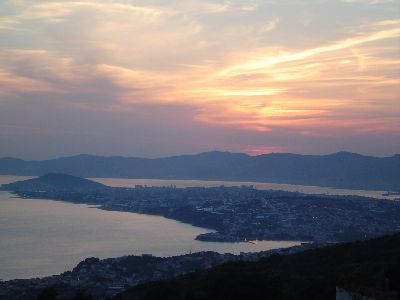 KAZALO1.OBVESTILO O POTOVANJU...............................................................................str.32.PROGRAM POTOVANJA.....................................................................................str.43.KALKULACIJA......................................................................................................str.64.ALOTMAJSKA POGODBA...................................................................................str.75.OPIS ZNAMENITOSTI...........................................................................................str.9	5.1. TRDNJAVA SV. MIHOVILA.................................................................str.9	5.2. TRDNJAVA SV. NIKOLE......................................................................str.9	5.3. NACIONALNI PAR PLITVIČKA JEZERA...........................................str9	5.4. DIOKLECIJANOVA PALAČA..............................................................str.10	5.5. NACIONALNI PARK KRKA.................................................................str.10	5.6. KATEDRALA SV.DUJE.........................................................................str.11	5.7. CERKEV SV. DONATA..........................................................................str.116.VOUCHERJI............................................................................................................str.127. ROOMING..............................................................................................................str.138. KALKULATIVNA MAPA....................................................................................str.149. KORESPONDENCE..............................................................................................str.16	9.1. FAX S HOTELOM ADRIATIC ZADAR...............................................str.16	9.2.FAX S HOTELOM NIKO ŠIBENIK.......................................................str.17	9.3.FAX S HOTELOM PERISTIL SPLIT.....................................................str.18	9.4. FAX S PREVOZNIKOM........................................................................str.19	9.5. FAX Z VODNIKOM...............................................................................str.2010. NAROČILO DEVIZ.............................................................................................str.2111. TEHNIČNI ITINERAR........................................................................................str.2212. SPLOŠNI POGOJI IN NAVODILA....................................................................str.2313.VIRI.......................................................................................................................str.281. OBVESTILO O POTOVANJU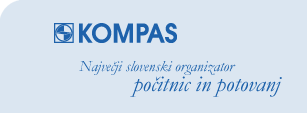 TA Kompas CeljeGlavni trg 13000 CeljeOBVESTILO O POTOVANJUZahvaljujemo se vam za zaupanje v izdelavo programa in vas obveščamo da bo odhod avtobusa:1.5.2006 ob 06.00 izpred parkirišča pred hotelom Štorman.Zbrali se bomo že ob 5.30 uri.Na vaši poti boste prenočevali:Hotel Adriatic ZadarUl. Tina Ujevića 7ZadarHotel Niko ŠibenikHotelsko naselje Solaris b.b.22000 ŠibenikHotel Peristil SplitPoljana kraljice Jelene 521000 SplitVaš vodnik na poti bo: ROK Dobronamerna navodila:preverite veljavnost osebenga dokumentaskrbno se odločite za valutoizberite ustrezna oblačila letnemu času primernoTA KOMPAS CELJEGlavni trg 13000 Celje2. PROGRAM POTOVANJADALMACIJA	ODHOD: 1.5.2006	ČAS POTOVANJA: 4 Dni	MIN. ŠTEVILO POTNIKOV: 40 Oseb	ROK PRIJAVE: 23.4.2006	KRAJ PRIJAVE: TA Kompas Celje d.o.o.	ŠIFRA: 10351.DAN: CELJE- PLITVIČKA JEZERA- ZADAR:Zbor na parkirišču hotela Štorman ob 5.30 uri. Odhod iz Celja ob 6.00 uri. Vožnja mimo Rogatca do hrvaške meje ter preko Karlovca do Plitvičkih jezer. Ob prihodu krajši postanek nato odhod v Nacionalni park Plitvička jezera. Prihod v Zadar v poznih popoldanskih urah. Okviren ogled mesta ter vožnja prit hotelu. Namestitev v hotelu 3*. Večerja in prenočevanje.2.DAN: ZADAR- ŠIBENIK:Zajtrk in odhod v center mesta ter ogled mestnega jedra in njegovih znamenitosti. Kasneje odhod iz Zadra proti Nacionalnemu parku Krka. Krajši postanek ter odhod v park. Po ogledu prihod v Šibenik v večernih urah. Namestitev v hotelu 3*. Večerja in prenočevanje.3.DAN: ŠIBENIK- TROGIR- SPLIT:Po zajtrku odhod v mesto. Ogled starega mestnega jedra in napotitev proti trdnjavama sv. Mihovila in sv. Nikole. Po ogledu trdnjav odhod proti Splitu. Vmesni ogled mesteca Trogirja. Prihod v Split. Namestitev v hotelu 3*. Večerja in prenočevanje. 4.DAN: SPLIT- CELJE:Pozen zajtrk in odhod v mesto. Ogled Dioklecijanove palače in katedralo Sv. Duje. Sprehod po mestu. Popoldan odhod proti Celju z vmesnimi postanki. Prihod v Celje v večernih urah.CENA NA OSEBO:46.118 SITCena vključuje: prevoz z avtobusom turistične kategorije po programu, cestnine in cestne pristojbine, 3 prenočevanja na bazi polpenzina v hotelih 3* v dvoposteljnih sobah po programu, vstopnine po programu, slovensko vodenje in organizacijo potovanja.Doplačila pred odhodom na prijavnem mestu:Doplačila vodniku na kraju samem: dodatni ogledi.Cena ne vključuje: doplačil, storitev po posebnih naročilih, napitnin.Program je sestavljen po pogojih na dan 21.3.2006.SPLOŠNI POGOJI IN NAVODILA ZA TURISTIČNE ARANŽMAJE, ki so sestavni del programa in pogodbe/ voucherja, so vam kot posebna tiskana priloga k programu na voljo v vseh poslovalnicah KOPMASA in v poslovalnicah pooblaščenih agencij.IZVAJALEC POTOVANJA je KOMPAS d.o.o., Glavni trg 1, Celje, Oddelek KOMPAS HOLIDAYS POTOVANJA.3. KALKULACIJAKilometrina 975 km x 200 sit = 195.000 sit / 40 oseb = 4.875 sitCestnine Hrv: 0.055 € x 930km= 51.15€ x 240= 12.276 sit / 40= 307 sitParking: 40 € x 240= 9.600sit /40 oseb= 240 sit	+ 8.5% DDV (vožnja po slovenskih cestah)= 748 sitHotel Adriatic Zadar: 7920 sitHotel Peristil Split: 9.343 sitHotel Niko Šibenik: 6.583 sitVstopnine:Nacionalni park Krka: 45 kn x 31= 1.395 sitNacionalni park Plitvička Jezera: 75 kn x 31= 2.325 sitVodnik/ Voznik:100€ x 4dni x 240= 96.000 sit /40 oseb= 2.400 sit50€ x 4dni x 240= 48.000 sit /40 oseb= 1.200 sitSTALNI STROŠKI:VARIABILNI STROŠKI:Hoteli: 	7.920 sit		9.343 sit		6.583 sitVstopnine:	1.395 sit		2.325 sit		36.588 sit 	    	+20% DDV		    7318		+20% provizije		    1464 sit		+    748 sit DDV ( vožnja po slo.cestah)			 46.118 sit4. ALOTMAJSKA POGODBATuristična agencija 		Kompas d.o.o.       (ime agencije in firma podjetja)iz 		Glavni trg 1, 3000 Celje               (naslov/ sedež podjetja),ki ga zastopa g.Rok inhotel 		Hotel Adriatic		 (ime hotel in firma podjetja)iz 		ul. Tina Ujevića 7, 23000 Zadar (naslov/ sedež podjetja),ki ga zastopa g.	Zdravko Vidović,skleneta alotmajsko pogodbo z naslednjo vsebino:predmet pogodbeTuristična agencija pri hotelu zakupi hotelske zmogljivosti za sezono 2005/2006 v skladu z določbami te pogodbe. Zakupi jih za skupine svojih gostov. Hotel bo za posamezno skupino gostov zagotovil minimalno   40   (število) brezplačnih sob.Za vsakih   20   plačljivih sob bo hotel turistični agenciji zagotovil največ   2   brezplačnih sob na vsako skupino.pogoji za zakupTuristična agencija se zavezuje, da bo program oblikovala tako, da bo vsak gost v hotelu med svojim bivanjem plačal najmanj po en obrok na dan, če pa se bo temu obroku odpovedal, mu bo hotel dodatno zaračunal po ______________ SIT dnevno. Ta obrok je lahko vračunan v ceno potovanja pri agenciji.avansTuristična agencija se obvezuje, da bo hotelu plačala polog v višini ________%cene za celoten termin bivanja skupine gostov ____ dni pred prihodom skupine. V glavni sezoni, ki se steje od __________do_________bo turistična agencija _____ dni pred prihodom gostov plačala hotelu kot potrditev rezervacije polog v višini ____ odstotkov cene za vse rezervirane sobe. V primeru odpovedi, ki jo turistična agencija hotelu pisno sporoči manj kot _____dni pred predvidenim prihodom skupine gostov, hotel turistični agenciji ni dolžan vrniti pologa.potrditev rezervacijeTuristična agencija mora   10  dni pred prihodom skupine gostov hotelu dokončno in pisno potrditi rezervacijo, razen če je med sopogodbenikoma dogovorjeno drugače. Turistična agencija je dolžna vsaj    7   dni pred prihodom posamezne skupine poslati hotelu načrt razporeditve gostov-turistov po sobah.V primeru, da hotel ne prejme razporeditve gostov po sobah v tem roku, bo smatral, da turistična agencija teh sob ne potrebuje več in v tem primeru si hotel pridržuje pravico, da te sobe odda drugim gostom.odpoved pogodbeV primeru odpovedi bo hotel turistični agenciji zaračunal odškodnino v višini cene za eno prenočišče napovedane skupine gostov Enako bo ravnal, če gostje kljub dogovoru z agencijo ne pridejo v hotel za celoten termin, dogovorjen s turistično agencijo.posebni ugodnejši pogoji Če so bili agenciji ponujeni posebni ugodnejši pogoji sklenitve alotmajske pogodbe zaradi nekega pričakovanega dejstva, ki kasneje ne nastopi, ima hotel pravico vsak čas od teh pogojev odstopiti in posle enostransko spremeniti, tako da se uporabijo pogoji, ki bi bili dogovorjeni in primerni, če stranki pogodbe ne bi sklenili s takšnim nagibom. Če hotel spremeni pogoje, lahko turistična agencija odstopi od pogodbe   30  dni pred dogovorjenim terminon za nastanitev gostov v hoteljskih zmogljivostih, ne da bi bila hotelu odškodninsko odgovorna.pogoji nastanitveNa dan prihoda lahko gostje zasedejo sobe od 12.00 ure dalje, na dan odhoda pa morajo sobe zapustiti najkasneje do 10.00 ure. V primeru razpoložljivosti in v dogovoru s hotelom lahko gostje sobe na dan prihoda zasedejo predčasno ali zapustijo kasneje.plačiloHotel od turistične agencije za svoje storitve sprejme gotovinsko plačilo, bančno nakazilo oziroma plačilo z bančnim ali s potovalnimi čeki. Turistična agencija mora dokončno plačilo opraviti pred odhodom skupine iz hotela. Stranki se lahko dogovorita tu drugače z naknadnim pisnim dogovorom.osebna izpolnitevHotel se obvezuje, da bo svojo obveznost iz te pogodbe izpolnil s svojimi zmogljivostmi.varovanje tajnosti podatkovVsi osebni podatki gostov so zaupne narave in hotel se obvezuje, da jih ne bo razkril nepooblaščenim osebam.pristojnost sodiščaZa reševanje morebitnih sporov iz te pogodbe je pristojno sodišče v     Celju      .Ta pogodba je sestavljena v štirih enakih izvodih, od katerih vsaka pogodbena stranka prejme po en podpisani izvod.V   Celju  , dne 21.3.2006  Turistična agencija:	Hotel:Kompas d.o.o.          	Hotel Adriatic, Zadar5. OPIS ZNAMENITOSTI5.1. TRDNJAVA SV. MIHOVILA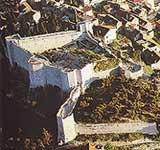 Nahaja se na hribu cca. 70 m nad morjem. Glede na izgled in velikost naj    bi se gradila od XV. do XVIII. stoljetja. V severovzhodnem delu so našli ostanke materialne kulture in železne dobe, skoraj sigurno pa je, da so Hrvati svojo trdnjavo zgradili na mestu kjer se je nekoč nahajalo zbirališče starih ilirov. Trdnjava je dvakrat (1663. in 1752.) stradala ob ekspoziji tovarne, ki je prozivajala smodnik, za tem pa je bila tudi popravljena.5.2. TRDNJAVA SV. NIKOLE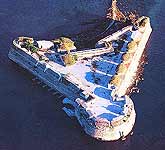 Nahaja se ob vhodu v kanal. Trdnjava je bila zgrajena v sredini XVI. stoletja zaradi zaščite šibenske luke od turške nevarnosti z morja.  Zgrajena je po načrtih mlejetskega vojnega graditelja  Sanmichellia in spada med najmočnejše pomorske utrdbe na hrvaški obali jadrana. Trdnjava je imela važno vlogo v obrambi šibenika pred turki še posebej v času ciprske in kandijske vojne.5.3. NACIONALNI PARK PLITVIČKA JEZERA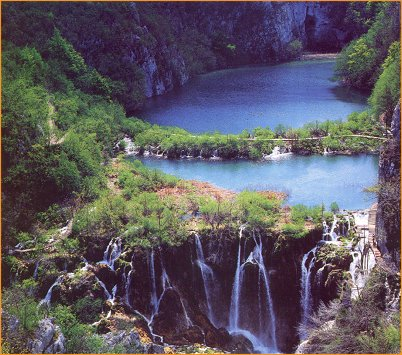 Nacionalni park Plitvička jezera je najstarejši Hrvaški nacionalni park. Ustanovljen je bil leta 1946. Leta 1979 pa je bil vpisna tudi v seznam svetovne dediščine UNESCO. Sestavljen je iz 16 čudovito zeleno-modrih jezer, ki se delijo na spodnja in gornja. Najvišje ležeče jezero je Proščansko jezero na nadmorski višini 636m. Najnižje ležeče pa je jezero Novakovica na 503m nadmorske višine. Še 25m niže pa se prične reka Korana. Tako je med reko Korano in Proščanskim jezerom 158m višinske razike. Jezera so med seboj povezana z čudovitimi slapovi in kaskadami. Vse to pa si lahko ogledate po zanimivi in lepo speljani pešpoti.5.4. DIOKLECIJANOVA PALAČAGraditev razkošne palače se je začela 295.leta in trajala do leta 305., cesar Dioklecijan pa je v njej preživel zadnja leta svojega življenja. Palača ima štirioglati tloris z dimenzijami 215x180 m in zavzema 38.500m2 površja. Ta najbolj ohranjena antična stavba na Hrvaškem, za gradnjo katere so pripeljali kamen z Brača, spaja elemente antične vile in utrjenega dvorca, ter je jedro današnjega mesta Splita. V 5. in 6. st. je palača postala stanovanjski objekt, ob koncu 19. st. pa je v 280 hiš znotraj palače živelo več kot 2600 ljudi. Danes so v njenih kleteh razstavni prostori, odprti trgi monumentalne palače pa so postali atraktivna prizorišča za poletne kulturne dogodke. 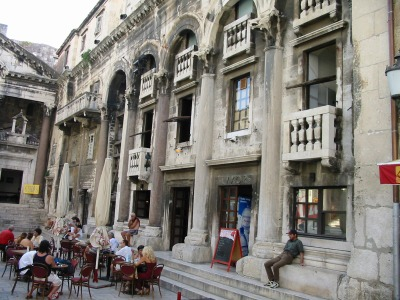 5.5.NACIONALNI PARK KRKANacionalni park je obsežno, nespremnjeno področje, neverjetnih in večkratnih naravnih vrednosti in objema enega ali več ohranjenih in zanemraljivo sprememb ekosistema. Namen mu je prvenstveno znanstveni, kulturni, izobraževalni in rekreativni, turistični namen pa je v vlogi obiskovanja in razgledovanja. Nacionalni park Krka je bil proglašen l. 1985 in je sedmi hrvaški nacionalni park. V celoti se nahaja na območju Šibeniško- Kninskeobčine. Površina parka je 109 km2 s tokom Krke, dva kilometra nizvodno od Knina do Skradina in spodnji tok Čikole. S potopljenim delom je ustje reke dolgo cca. 72,5 km. Reka Krka izvira v podnožju planine Dinare, 3,5km severovzhodno od Knina. S svojimi sedmimi slapovi in 242m skupnim padcem, velja Krka za naravni in kraški fenomen. 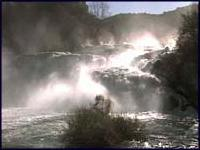 5.6.KATEDRALA SV. DUJE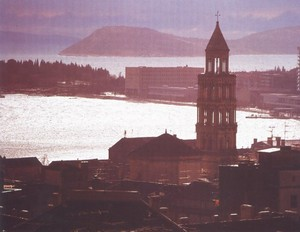 Je najpomembnejši romanski arhitekturni spomenik v Splitu. Veličastni zvonik katedrale, grajen med 13. in 14. stol. stoji izpred preddvorja Dioklecijanovega mavzoleja. Od prvotne gradnje je ohranjena kiparska dekoracija spodnjega dela; spodaj vzhodne arkade z vsake strani varujejo levi z atlantima( originali so shranjeni v Mestnem muzeju), lok pa je okrašen s prizori lova. Na vzhodni strani so vzidane tri plošče z liki svetnikov( sveta plošča s sv. Dujo med sv. Anastazijo in Sv. Petrom, Krustusovo rojstvo, Blagoslov).5.7.CERKEV SV. DONATAJe najbolj znan zadarski spomenik. Zgrajena je po tradiciji zgodnje bizantinske arhitekture v zgodnjem srednjem veku, najverjetneje v začetku 9. stoletja. Cerkev je zgrajena v krožni obliki, a ni ohranila prvotne oblike. Manjka ji namreč južna dogradnja.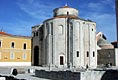 6. VOUCHERJI1. V/At: Hotel Adriatic Zadar					Voucher no:  3245	Za/For:  TA Kompas Celje								Persons: 40+2Datum: 1.5.2006-2.5.2006Storitev: HB, Večerja, zajtrkRooming: 20/2+ 2/1Datum: 21.3.2006	ODGOVORNA OSEBA: Rok		Žig:2. V/At: Hotel Niko Šibenik					Voucher no:  3265 	Za/For: TA K ompas Celje								Persons: 40+2Datum: 2.5.2006- 3.5.2006Storitev: HB, Večerja, zajtrkRooming: 20/2+ 2/1Datum: 21.3.2006	¸ODGOVORNA OSEBA: Rok		Žig:3. V/At:  Hotel Peristil Split					Voucher no:  5645	Za/For TA Kompas Celje								Persons: 40+2Datum: 3.5.2006- 4.5.2006Storitev: HB, Večerja. ZajtrkRooming: 20/20+ 2/1Datum: 21.3.2006	ODGOVORNA OSEBA: Rok 		Žig:7. ROOMING8. KALKULATIVNA MAPATA Kompas Celje Glavni trg 13000 Celje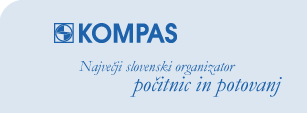 NASLOV: Dalmacija- 4 dniDATUM:1.5.-4.5.2006ŠT. POTNIKOV: 40	 NAROČNIK: TA Kompas CeljeKONTAKT: RokTELEFON: 03-123-456	FAX: 03-123-456	E-MAIL: Kompas-Celje@siol. NetŠIFRA ARANŽMAJA: 1/26546Tabela 1.- avtobusni prevozPrevoznik:		Kontaktna oseba:			Telefon:Izletnik Celje			/				03-123-34-56Cena/km:			DDV:					Opombe:200 Sit				8,5%-  po Sloveniji					     /	Ostali stroški:cestnine po HRdnevnice za voznikaparking na HRTabela 2.- namestitevIme hotela:   		   Sobe:	    Telefon:                 Cena:		   Št. Gratis:Hotel Adriatic Zadar 3***    20/2        +385  0870 273 1273     7.920sit                    2				     2/1	Hotel Niko Šibenik 3***     20/ 2                                              6.583 sit                    2				      2/1Hotel Peristil Split 3***	     20/2        +385 21 329-070            9.343 sit                   2				     2/1Tabela 3.- vodnikVodnik:			Dnevnice:		Dod. Str.:	  Tel.:		Opombe:Rok                         100€                               /           040-195-145            /Tabela 4.- vstopnineKraj:			Znamenitost:		Cena:		            Tel.:		Opombe:Plitvice			Plitvička jezera	 75kn		+385 (0)53 751 015          /Zadar			Cerkev sv. Donat 	    /			    /		      /Šibenik			     NP Krka		 45kn		+385 022/217-720	     /Šibenik         Trdnjava sv. Mihovila            /                                /                          /Šibenik         Trdnjava sv. Nikole	    /			 /                          /Split 	      Dioklecijanova Plača	    /                               /		    /Split		    Katedrala sv. Duje		   /                                /		    /  9.KORESPONDENCE (FAXI)9.1.faxi s hotelom Adriatic Zadar:OD:TA Kompas Celje							ŠT. STRANI: 1NASLOVNIK: Hotel Adriatic Zadar          				           DATUM: 21.3.2006ZADEVA:  Polpenzion za eno nočPoštovani!Molimo vas za rezervaciju u vašom hotelu Adriatic za 40 osoba+2 osobe (vodič i šofer) s storitvijo polpension. Očekivamo da če biti rooming 20/2 i 2/1. iskreno vam se zahvaljujemo za najugodniju varijantu. Termin je 1.5.- 2.5.2006									TA Kompas CeljeOdgovor:OD: Hotel Adriatic Zadar							ŠT. STRANI: 1NASLOVNIK:TA Kompas Celje					           DATUM: 21.3.2006ZADEVA: Polpenzion za jednu nočPoštovani!Zahvaljujemo se vam za povpraševanje in potrjujemo vašu nastanitev. Cjena za ½ sobu je 3.497 SIT. Jer vas če biti 40 osoba vodič i šofer imata jednoposteljne sobe gratis. Molimo vas za najbrziju potrditev.								Hotel Adriatic ZadarOdgovor:OD:TA Kompas Celje							ŠT. STRANI: 1NASLOVNIK: Hotel Adriatic Zadar				           DATUM: 22.3.2006ZADEVA: PotrditevPoštovani!Zahvaljujemo se za vašu ponudu i potrjujemo rezervaciju i smještaj u Hotelu Adriatc 1.5.2006 za 40 osoba v 20/2 i 2/1 sobah. U hotel čemo dolaziti oko 19 sati. Vječerju bi imali u 20 sati.								TA Kompas Celje9.2.Fax s Hotelom Niko Šibenik:OD:TA Kompas Celje							ŠT. STRANI: 1NASLOVNIK: Hotel Niko Šibenik					           DATUM: 21.3.2006ZADEVA: Polpenzion za eno nočPoštovani!Molimo vas za rezervaciju u vašom Hotelu Niko za 40 osoba+ vodič i šofer s storitvijo polpension. Očekivamo da če biti rooming oko 20/2 +  2/1 sobe. Iskreno vam se zahvaljujemo. Termin je 2.5.- 3.5.2006.								TA Kompas CeljeOdgovor:OD: Hotel Niko Šibenik							ŠT. STRANI: 1NASLOVNIK:TA Kompas Celje	                     			           DATUM: 21.3.2006  ZADEVA: OdgovorPoštovani!Hvala lepa za vaše zaupanje. Sa veseljom potrjujemo vaš smještaj. Cjena za 1/2 je 6.583 SITa vodič i šofer kod nas imaju sobe gratis. Molimo vas da nam u najbrzem času potrdite rezervaciju.								Hotel Niko ŠibenikOdgovor:OD: TA Kompas Celje						           ŠT.STRANI: 1 NASLOVNIK: Hotel Niko Šibenik					           DATUM: 22.3.2006ZADEVA: PotrditevPoštovani!Zahvaljujemo se za vašu ponudu i potrjujemo smještaj u Hotelu Niko 2.5.2006 za 40 osoba u 20/2 + 2/1 sobah. Očekivamo da čemo dolaziti u hotel oko 19. sati. Večerju bi imali ako može u 20. sati.								TA Kompas Celje9.3.Fax s Hotelom Peristil SplitOD:TA Kompas Celje 							ŠT. STRANI: 1NASLOVNIK: Hotel Peristil Split					           DATUM: 21.3.2006ZADEVA: Polpenzion za eno nočPoštovani!Molimo vas za rezervaciju u vašom Hotelu Peristil za 40 osoba+ vodič i šofer s storitvijo polpension. Očekivamo rooming 20/2 i 2/1 sobe. Iskreno vam se zahvaljujemo. Termin je 3.5.-4.5.2006. Ako možete molimo vas da nam u najbrzijem vremenu pošaljete vašu ponudu.									TA Kompas CeljeOdgovor:OD: Hotel Peristil Split							ŠT. STRANI: 1NASLOVNIK: TA Kompas Celje					           DATUM: 21.3.2006ZADEVA: OdgovorDobar dan!Zahvaljujemo vam se za vaše povpraševanje i potrjujemo vaš smještaj. Cjena za 1/2 je 9.343 SIT a šofer i vodič imata 1/1 sobe gratis. Molimo vas da nam ako bude to moguče brzo potrdite rezervaciju.									Hotel Peristil SplitOdgovor:OD: TA Kompas Celje							ŠT. STRANI: 1NASLOVNIK: Hotel Peristil Split					           DATUM: 22.3.2006ZADEVA: Potrditev rezervacijePoštovani!Zahvaljujemo se vam za vašu ponudu i potrjujemo smještaj u Hotelu Niko 3.5.2006 za 40+2 osobe. U hotel čemo dolaziti oko 20 sati i ako bude moguče večerju bi imali u 20.45 sati.										TA Kompas Celje9.4. Fax s prevoznikom:OD:TA Kompas Celje							ŠT. STRANI: 1NASLOVNIK: Izletnik Celje					           DATUM: 21.3.2006ZADEVA: Izlet po DalmacijiDober dan!Vljudno vas prosimo za organizacijo avtobusa za 40 oseb + vodnik za izlet po Dalmaciji.Izlet bo trajal od 1.5.-4.5.2006. Prosimo vas da nam na fax odgovorite v najkrajšem možnem času.							TA Kompas CeljeOdgovor:OD: Izletnik Celje								ŠT. STRANI: 1NASLOVNIK: TA Kompas Celje					           DATUM: 21.3.2006ZADEVA: OdgovorSpoštovani!Zahvaljujemo se vam za zaupanje in potrjujemo rezervacijo avtobusa za 40 oseb. Stroški najema so sledeči:-200 sit/km		     -8,5% DDV vožnje po Sloveniji		     - 50€ dnevnice za voznika		     - cestnine po Hrvaški		     - parking po Hrvaški.Prosimo vas da nam čimprej sporočite kraj in čas odhoda ter potrdite najem avtobusa.							Izletnik CeljeOdgovor:OD:TA Kompas Celje							ŠT. STRANI: 1NASLOVNIK: Izletnik Celje					           DATUM: 22.3.2006ZADEVA: Potrditev rezervacijeSpoštovani!Zahvaljujemo se vam za ponudbo in potrjujemo najem avtobusa za 40 oseb+ vodnik. Kraj odhoda je parkirišče pred Hotelom Štorman v Celju ob 6.00 uri. Prosimo vas da bi avtobus prišel na zbirališče že ob 5.30 uri.							TA Kompas Celje9.5. fax z vodnikom:OD: TA Kompas Celje							ŠT.STRANI: 1NASLOVNIK: Rok							           DATUM: 21.3.2006ZADEVA: 4-dnevni izlet poDalmacijiSpoštovani!Zanimamo se za vaše usluge in vas prosimo za idelavo 4-dnevnega izleta po Dalmaciji in vodenja po mestih Zadar, Šibenik Split. Na pot bi odšli 1.5.2006 vrnili pa bi se 4.5.2006.Prosimo da vaš odgovor pošljete v najkrajšem možnem času.								TA Kompas CeljeOdgovor:OD: Rok									ŠT. STRANI: 1NASLOVNIK: TA Kompas Celje					           DATUM: 21.3.2006ZADEVA: OdgovorDober dan!Iskreno se vam zahvaljujem za vaše zaupanje in zanimanje in vam potrjujem svojo udeležbo in vodenje po Dalamaciji. V prilogi vam pošiljam potek potovanja in pa obvestilo o potovanju. Dnevnica stane 100€. Prosim vas da mi v najkrajšem možnem času pošljete potrditev programa in pa seznam potnikov.								Rok Odgovor:OD: TA Kompas Celje							ŠT. STRANI: 1NASLOVNIK: Rok  							           DATUM: 22.3.2006ZADEVA: potrditevSpoštovani!Zahvaljujemo se vam za izdelavo in vašo vodenje na našem izletu hkrati pa vam pošiljamo potrditev programa in pa seznam potnikov, ki se bodo udeležili izleta.								TA Kompas Celje10. NAROČILO DEVIZ1.Relacija: Dalmacija2.DATUM: 1.5.-4.5.20063.ŠT. POTNIKOV: 404.NAROČNIK: TA Kompas Celje5.VODNIK: Rok 6.ODG. OSEBA: Gregor 7.KNJIG. ŠIFRA: 56544ESpecifikacija:Cestnine	51,15€Parking	40€Vstopnine	15,76€Rezerve	500€ 		606,91€11. TEHNIČNI ITINERAR1.dan2.dan3.dan4.dan										Skupaj:1.085km										Slo: 38km										Hrv: 1047km12.SPLOŠNI POGOJI IN NAVODILA
Ti splošni pogoji in navodila za potovanje so sestavni del pogodbe oz. napotnice/voucherja, ki jo skleneta Kompas d.d. (v nadaljevanju Kompas) oz. pooblaščena agencija in potnik, ki se prijavlja za določen turistični aranžma. 
Splošni pogoji veljajo le za turistične aranžmaje, ki jih organizira Kompas, razen v kolikor je izrecno navedeno, da veljajo tudi za prodajo aranžmajev drugih organizatorjev. 

V primeru, da je v posebnih pogojih poslovanja ali posameznem programu glede katerekoli točke teh splošnih pogojev in navodil drugače določeno, velja navedba oz. določilo, navedeno v programu.

V primeru telefonske prodaje oziroma prodaje po internetu se šteje, da je potnik sprejel določila teh Splošnih pogojev poslovanja takrat, ko je telefonsko oziroma po internetu naročil turistični aranžma. Z določili splošnih pogojev in navodil se potnik lahko seznani na spletni strani www.kompas.si oziroma na katerikoli drugi strani, kjer KOMPAS kot organizator posreduje svoje storitve na internetu, kjer so posebej označeni in splošno dostopni.

Naročnik oziroma potnik je vsaka oseba, ki je opravila veljavno rezervacijo ali opravila nakup in plačilo turističnega aranžmaja ali druge storitve Kompas d.d. in se nanj nanašajo ti Splošni pogoji in navodila za turistične aranžmaje.




PRIJAVA

Potnik se lahko prijavi za turistični aranžma, ki ga organizira Kompas, v katerikoli Kompasovi poslovalnici ali pooblaščeni agenciji. Ob prijavi Kompas in potnik skleneta pogodbo, ki je obenem tudi potrdilo o rezervaciji in vsebuje bodisi podatke o potnikovem turističnem aranžmaju bodisi se sklicuje na program aranžmaja, kjer so ti podatki navedeni. Ob prijavi je potnik dolžan navesti vse podatke in predložiti dokumente, ki jih zahteva program potovanja, ter plačati prijavnino in stroške prijave. 

Po priporočilu Združenja turističnih agencij Slovenije Kompas za svoje storitve zaračunava naročniku standardne rezervacijske stroške in stroške za sestavo ponudbe pri prodaji turističnih aranžmajev v višini 3.000 SIT na prijavnico (voucher) oziroma 5.000 SIT pri potovanjih, pripravljenih po naročilu, kar je objavljeno na vidnem mestu v poslovalni-cah Kompas.

Pri sestavi kompleksnih ponudb Kompas zahteva varščino za sestavo ponudbe v višini 7.000 SIT.

V primeru, da potnik ob prijavi ne navede pravilnih podatkov, je odgovoren za vse stroške oz. posledice, nastale zaradi napačnih podatkov.

Prijava potnika je zavezujoča. Od nje lahko odstopi le v skladu z določili o potnikovi odpovedi potovanja (VII. točka splošnih pogojev).

Za zavezujočo prijavo se poleg izrecne pisne prijave oziroma podpisane pogodbe šteje tudi vsako naročilo, posredovano v ustni ali pisni obliki, ki vsebuje ime in priimek potnika in ostalih udeležencev, številko kreditne kartice ali identifikacijo drugega plačilnega inštrumenta, plačilo prijavnine ali njenega dela, plačilo stroškov prijave ali konkluden-tno dejanje, ki nakazuje na to, da je potnik posredoval zavezujočo prijavo ali prijava, ki vsebuje katerega koli izmed navedenih podatkov. 

Pogodba se šteje za sklenjeno z dnem pisne potrditve Kompasa.
PLAČILO

Za dan plačila se šteje dan, ko potnik izvrši vplačilo pri blagajni Kompasa ali pooblaščeni agenciji oz. Kompas prejme plačilo na transakcijski račun Kompasa d.d.
Prijavnina in stroški rezervacije, ki jo potnik plača ob prijavi, znaša 30% cene aranžmaja, oz. toliko, kot je navedeno v programu potovanja. Preostali del plača potnik najmanj 8 dni pred začetkom potovanja, oz. kakor je navedeno v programu. 

V primeru, da preostalega dela cene aranžmaja potnik ali njegovo prijavno mesto ne plača v predvidenem roku, se šteje, da je odpovedal aranžma, in smiselno se uporabijo določila o potnikovi odpovedi aranžmaja iz VII. točke teh splošnih pogojev in navodil za turistične aranžmaje.

Pravočasno in pravilno plačana prijavnina in stroški prijave jamčijo potniku, pod pogoji, določenimi v teh splošnih pogojih in navodilih za turistične aranžmaje oziroma pod pogoji določenimi s posebnimi pogoji poslovanja ali programom, udeležbo oziroma prosto mesto na posameznem turističnem aranžmaju ali potovanju.

Potnik je ob odhodu dolžan predložiti vodji potovanja dokument o plačanem aranžmaju (napotnica/voucher ali/in potrdilo o vplačilu); v nasprotnem primeru, vodja potovanja potnika ne sprejme na potovanje oz. aranžma.

Potnik lahko plača z gotovino ali z drugim predvidenim plačilnim sredstvom.
V skladu s pogoji negotovinskega poslovanja finančnih institucij, v primeru negotovinskega plačila (kreditne kartice, maestro, BA, ...) turističnega aranžmaja ali druge storitve Kompas, v primeru vračila plačila Kompas v nobenem primeru ne more izplačati gotovine, potnik pa lahko zahteva dobropis, če je do njega upravičen.

Kadar za potnika turistični aranžma rezervira pooblaščena turistična agencija, veljajo vsa določila iz te točke smiselno tudi za pooblaščeno turistično agencijo.




CENE

Cene potovanja so določene s programom potovanja ali letovanja, ter veljajo od dneva objave programa. Kompas si pridržuje pravico do spremembe cene zaradi sprememb v menjalniškem tečaju ali sprememb v tarifah prevoznikov, ki vplivajo na ceno potovanja, v skladu z zakonom, ki ureja obligacijska razmerja in predpisi, ki so veljavni v Republiki Sloveniji.

O morebitni spremembi cene potovanja Kompas potnika obvesti.

Kompas lahko v programu določi, da potnik plača storitve, ki bodo opravljene na kraju samem. V tem primeru Kompas ne nastopa kot organizator, ne kot posrednik, ampak zgolj informator. V tem primeru uveljavlja potnik vse reklama-cijske zahtevke izključno od izvajalca storitve na kraju samem.

Kompas lahko v programu določi ceno aranžmaja, pri tem pa izrecno navede, da se lahko cena zniža v kolikor se bo prijavilo določeno število potnikov oziroma nastopijo drugi natančno opredeljeni pogoji. Tako določilo v nobenem primeru ne jamči, da bodo pogoji za znižanje cene aranžmaja nastopili in potnik ne more odstopiti od pogodbe, ker pogoji za morebitno znižanje cene ne bi nastopili.

Različni popusti se medsebojno ne seštevajo. Npr. za last minute pakete in pakete s promocijskimi popusti, se popust za mladoporočence in upokojence ne upošteva.POTNIKOVA ODPOVED ALI SPREMEMBA POTOVANJA 

Potnik ima pravico do odpovedi potovanja v poslovalnici, kjer se je prijavil. V primeru, ko potnik odpove aranžma, ima Kompas pravico do povračila stroškov zaradi odpovedi potovanja. Višina povračila stroškov je odvisna od časa, v katerem je potnik predložil odpoved. Če potnik odpove aranžma, je dolžan KOMPASU povrniti administrativne stroške v višini 5000 SIT na napotnico oz. voucher. Višina povračila stroškov odpovedi aranžmaja je odvisna od časa v katerem je potnik predložil odpoved oziroma drugače odpovedal potovanje:
- 45 do 30 dni pred odhodom - 10% cene aranžmaja
- 29 do 22 dni pred odhodom - 20% cene aranžmaja
- 21 do 15 dni pred odhodom - 30% cene aranžmaja
- 14 do 8 dni pred odhodom - 50% cene aranžmaja
- 7 do en delovni dan do 20:00 pred odhodom - 80% cene aranžmaja

Odpoved na dan odhoda ali neudeležba brez odpovedi 100% cene aranžmaja.

Višina stroškov odpovedi aranžmaja, kadar Kompas ni organizator potovanja je določena s splošnimi pogoji ali drugim aktom organizatorja.

Ne glede na zgoraj določene stroške odpovedi, so le-ti lahko tudi višji, kadar to pogojujejo pogoji organiziranja potovanja, ki jih Kompasu narekujejo veljavni pogoji prodaje in jih pogojujejo poslovni partnerji. V primeru, da so v programu pogoji za povračilo stroškov zaradi odpovedi potovanja drugače določeni, veljajo pogoji določeni v programu.

Ob odpovedi potovanja mora potnik podpisati odpovedni dokument, ki mu ga v podpis ponudi prodajalec. V primeru, da zavrne podpis tega dokumenta, se šteje, kot da potovanja ni odpovedal.

Med potovanjem lahko potnik prekine potovanje na svojo željo in s pisno izjavo o prekinitvi.

Če potnik med potovanjem potovanje prekine, ob vrnitvi nima pravice do povračila stroškov ali kupnine ne delno ne v celoti.

V kolikor potnik med potovanjem po svoji želji spremeni program oziroma ne potuje po programu, ki je sestavni del pogodbe s Kompasom, se šteje, da je potnik odstopil od pogodbe med potovanjem. V tem primeru je potnik odgovoren za stroške in škodo, ki jo je s tem povzročil. 

V primeru spremembe programa na lastno željo, ali zaradi višje sile, ne da bi za to obstajali razlogi na strani Kompasa zaradi nepravilno opravljene storitve, potnik nima pravice zahtevati kakršne koli odškodnine ali znižanja cene.

Potnik lahko po sklenitvi pogodbe spremeni ime ali število potnikov, namestitev, datum potovanja, pod pogojem, da je taka sprememba možna brez odpovedi aranžmaja. V primeru spremembe zaračuna Kompas potniku administrativne stroške v višini 5.000 SIT, v primerih, ko so stroški višji, predvsem kadar aranžma obsega tudi prevoz s čarterjem, pa zahteva povrnitev dejanskih stroškov.

Kompas oziroma pooblaščena oseba Kompasa lahko zavrne napotnico oz. voucher osebe, ki je ob odhodu očitno pod vplivom alkohola, droge ali drugih tovrstnih substanc, predvsem kadar oceni, da bi potnik lahko ogrozil zdravje ali premoženje sebe ali drugih. Kompas v tem primeru smatra, da je potnik odpovedal potovanje na dan odhoda in ravna po določilih o potnikovi odpovedi. Kompas bo uveljavljal vso škodo, ki bi jo na poti oziroma med trajanjem izvajanja programa povzročil potnik pod vplivom alkohola, droge ali drugih tovrstnih substanc.POTNI DOKUMENTI

Potnik, ki se prijavlja za potovanje v tujino, mora imeti veljaven potni list ali drug veljaven ustrezen dokument, s katerim lahko vstopi v posamezno državo.
V primeru, da posamezne države pogojujejo vstop v državo z določeno časovno veljavnostjo potovalnega dokumenta pred iztekom veljavnosti na dan vstopa, je dolžan potnik na ta določila sam paziti in Kompas za morebitne neprijetnosti ali prisilno prekinitev potovanja potnika iz tega naslova ne odgovarja.

Potnik si je dolžan pred potovanjem, oz. do roka, ki je v programu določen, pridobiti vizume za države, v katere potuje in opraviti cepljena, ki so za te države zahtevana. Če potnik te obveznosti ne izpolni, ravna Kompas po določilih o potnikovi odpovedi potovanja. V primeru, da potniku ureja vizum Kompas, le ta ne jamči za uspešnost pridobitve vizuma. Stroškov pridobitve vizumov Kompas potniku ne vrača. Kompas ne jamči za točnost informacij, pridobljenih od pristojnih veleposlaništev. V primeru zavrnitve vstopa v državo, ali druge ovire, nosi vse stroške potnik sam. Posredovanje Kompasa pri pridobitvi vizuma ni všteto v ceni potovanja, ampak se plača posebej. Smatra se, da si potnik ureja vizum sam kadar Kompasu ne dostavi za ureditev vizuma potrebnih dokumentov v roku določenem v programu ali ponudbi.

Zaradi zahtev v mednarodnem potniškem prometu (letalski, ladijski, avtobusni...) je potnik dolžan ob prijavi posredovati vse potrebne podatke o vseh udeležencih potovanja ali letovanja, ki jih prijavlja. Podatki se morajo v celoti ujemati s podatki v uradnih dokumentih, ki so jih udeleženci potovanja dolžni v skladu s predpisi o prestopu državne meje in ustreznimi tujimi zakonodajnimi akti, nositi s seboj. V primeru, da napačni podatki povzročijo zamudo, dodatne stroške ali prekinitev potovanja, odgovarja za vse nastale stroške udeležencem potovanja zgolj potnik sam.IZGUBA DOKUMENTOV

Če potnik med potovanjem izgubi dokumente ali so mu le-ti ukradeni, so pa nujno potrebni za nadaljevanje potovanja ali za vrnitev v domovino, si potnik na lastne stroške priskrbi nove.

Pri urejanju formalnosti v zvezi s tem se potnik lahko za nasvete in pomoč obrne na vodjo potovanja ali Kompasovega predstavnika.

V primeru, da mora potnik zaradi izgube ali kraje dokumentov prekiniti potovanje, ni upravičen do kakršnegakoli povračila vplačanega potovanja ali povrnitve stroškov.




INFORMACIJE

Informacije, ki jih potnik dobi na prijavnem mestu, ne obvezujejo Kompas bolj kot navedbe v programu ali ponudbi. V primeru dvoma se vedno šteje za veljavno: pisna ponudba, pisna informacija ali pisna razlaga.

Cene in fotografije objavljene na internetu in reklamnih materialih so informativne narave, zato Kompas ne jamči za popolnost ali verodostojnost podatkov ter izgled, kadar tako jamstvo ni izrecno navedeno.13. VIRI1.www.viamichelin.com2.www.adriatica.net3.www.kompas.si4.www.npkrka.hr5.www.np-plitvička-jezera.hr6.www.hrvaska.net7.www.ktf-split.hr/linkovi/split.htm8.www.dars.si9.autorouteV celotiNa oseboKilometrina                             195.000 SIT4.875 SITCestnine Hrv                             12.276 SIT   307 SIT   Parking                                       9.600 SIT                              240 SIT   Voznik                                      48.000 SIT1.200 SIT   Vodnik                                      96.000 SIT    2.400 SITŠT. SOBEIME PRIIMEKDATUM ROJSTVAŠT. OS. DOKUMENTA1.MihaAlja9.4.197510.12.19730082591830034196702.BiserkaLadislav21.11.195512.3.19541809432018056042903.FrancMarta3.1.195018.8.19529045919882001711624.DragoOlga1.6.19648.12.19641669501610018181605.JelkaLeopold13.7.196631.3.19659117584693008369516.DarkoKsenija22.10.19782.2.19796978316164011922437.DamijanOlga16.12.19707.1.19710097936124020171108.PetraSamo24.10.198028.2.19780611881615003801269.BernardaMarinka12.12.19664.7.197011968934535916798110.RudiJanja1.8.19687.7.196881943295651975146911.AngelaVladko19.9.19562.6.195312856941832149018112.BorisAna16.11.19817.2.198092097900812945976213.NikaIvan8.8.198413.11.198532459761010611309714.MatejKlavdija3.12.19804.8.198099611087994125677615.AlojzAnica1.6.196016.7.196069944498761599013016.BarbaraDrago1.4.196726.12.196544040498122184357617.IvanMilena14.4.19773.6.1980303091516108860058018.InaPeter20.6.197931.10.198012109117580191349019.ErikaSlavko19.2.195928.12.195928121034020181955020.AndrejRenata1.10.19704.9.1970111018447670607950+21.Rok ( vodnik)16.10.198515947813222.Miran (voznik)22.7.1968124584462Ura odhodaRelacijaUra prihodaŠt. km6.00Celje- Rogatec6.4038km6.45Rogatec-Karlovac8.40140 km8.55Karlovac-Plitvice10.0284 km16.00Plitvice- Zadar17.39131 km17.00ZadarUra odhodaRelacijaUra prihodaŠt.km8.30Zadar0010.30Zadar- NP Krka11.5599km17.00NP Krka- Šibenik17.2623 km18.00ŠibenikUra odhodaRelacijaUra prihodaŠt. km9.00Šibenik0013.30Šibenik- Trogir14.3061km17.30Trogir- Split18.1528km19.00SplitUra odhodaRelacijaUra prihodaŠt.km10.13Split0015.30Split-Celje21.00481km